Name:				Class:	Primary 5		Date: 13/12Topics: clothes, verb LILBOSH, I in the past, readingClothesdrawעֲנִיבָה            כּוֹבַע                שִׂמְלָה              סַנְדָלִים              כיפהWhat are these?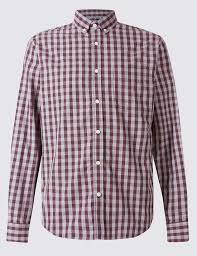 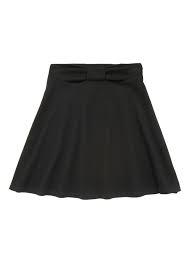 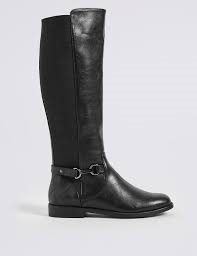 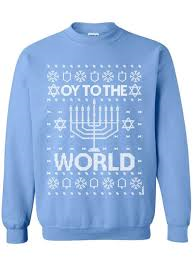 ________________            _______________          _____________           ____________________Verb TO WEARmatchfill the blanks exerciseהוא _____________ כיפה ומִכְנָסַיִים. _________ לא לובשת כּוֹבַע ושִׂמְלָה. אני _____________ חוּלְצָה ועֲנִיבָה. אנחנו לא ___________ מְעִיל ומַגָפַיִים.אתן _____________ שִׂמְלָה. ‘I’ in the pastIf ‘I’ am doing something in the past, what will the ending of the verb be?__________________________________________________Circle the verbs in the pastשמי בוב. אני אוהב סרטים. אתמול הלכתי לקולנוע. ראיתי את פדינגטון 2. החבר שלי אומר שזה אפס, אבל אני חושב שזה נהדר. אני אראה את הסרט עוד פעם. אחרי הקולנוע אכלתי פופקורן. באמת אהבתי את זה.Extra: what was the text in b- about?____________________________________________________________________________________________________Reading/WritingWrite these sentences in phoneticsפִּילוֹן חָדָשׁ נולדבמִשְׁפַּחַת הַפִּילִיםהַפִּילוֹן רַק נוֹלַדהוּא שׁוֹקֵל כִּמְעַט 100 קִילוֹגְרַם______________________________________________________________________________________________________________________________________________________Writing syllableBO =		ROO = 		KEE =		LA = 		DEH =		ZEE =אנחנו לובשיםאנחנו לובשותI wear (m)I wear (f)הם לובשיםהן לובשותYou wear (m)You wear (f)אני לובשאני לובשתHe wearsShe wearsאתה לובשאת לובשתWe wear (pl m)We wear (pl f)אתם לובשיםאתן לובשותYou wear (pl m)You wear (pl f)הוא לובשהיא לובשתThey wear (pl m)They wear (pl f)